CURRICULUM VITAE OF SERGEI V. EROKHIN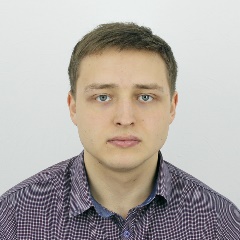 Name: Sergei V. ErokhinE.mail: sverohin@tisnum.ru Date and Place of birth: August 19, 1993, RFNationality: Education (degrees, dates, universities):* Modeling of mechanical properties of nanopolycrystalline diamond** Investigation of mechanical properties and features of formation of diamond based nanostructuresSpecialization: Numerical quantum chemistry, ab-initio calculations, carbon (diamond nanopolycrystals, nanotube, graphene) Computing SkillsSoftware packages: Molecular modeling (HyperChem, LAMMPS), ab initio quantum-mechanical calculations (VASP, SIESTA)Languages: MatLabOperating Systems: Windows, Linux Software Applications: Scientific computing/visualization tools (Matlab, Diamond, Chemcraft, OVITO, etc.); vector and raster graphics editors (CorelDRAW, Adobe Photoshop, etc.); typesetting systems (MS Word)List of courses and workshopsCareer/EmploymentParticipation in Grants and projects Contributions to scientific journalsGrant of President of Russian Federation for government support of young Ph.D. scientists MK-6218.2015.2Financial support of the Ministry of Education and Science of the Russian Federation in the framework of Increase Competitiveness Program of  NUST «MISiS» (№ К2-2017-001)The Russian Science Foundation under grant No 17-72-20223PUBLICATIONSScientific journalsS.V. Erohin, P.B. Sorokin, Elastic properties of nanopolycrystalline diamond: The nature of ultrahigh stiffness. Appl. Phys. Lett. 107, 121904 (2015)AV Telichko, SV Erohin, GM Kvashnin, PB Sorokin, BP Sorokin, VD Blank, Diamond’s third-order elastic constants: ab initio calculations and experimental investigation. Journal of Materials Science 52 (6), 3447-3456 (2017)V. Blank, V. Churkin, B. Kulnitskiy, IA Perezhogin, A. Kirichenko, V. Denisov, SV Erohin, P. Sorokin, M. Popov, Phase diagram of carbon and the factors limiting the quantity and size of natural diamonds. Nanotechnology, 29 (11), 115603 (2018)V. Blank, V. Churkin, B. Kulnitskiy, IA Perezhogin, A. Kirichenko, SV Erohin, P. Sorokin, M. Popov, Pressure-Induced Transformation of Graphite and Diamond to Onions. Crystals, 8 (2), 68 (2018)S. Sakai, S.V. Erohin et al, Dirac Cone Spin Polarization of Graphene by Magnetic Insulator Proximity Effect Probed with Outermost Surface Spin Spectroscopy. Advanced Functional Materials 28 (20), 1800462 (2018)(Accepted) Nebogatikova N.A., Antonova I.V., Erohin S.V., Kvashnin D.G., Olejniczak A., Volodin V.A., Skuratov A.V., Krasheninnikov A.V., Sorokin P.B., Chernozatonskii L.A. Nanostructuring few-layer graphene films by swift heavy ions for electronic application: tuning of electronic and transport properties, NanoscaleAbstracts of contributions to conferencesP.B. Sorokin, S.V. Erohin, Investigation of ultrahigh stiffness of diamond nanopolycrystals, book of abstracts of Physics Boat 2014 "Atomic structure of nanosystems from first-principles simulations and microscopy experiments", Helsinki (Finland) - Stockholm (Sweden), June 3-5 2014, p. 68.S.V. Erohin, P.B. Sorokin, “Theoretical investigation of ultrastifness effect of diamond nanopolycrystals”, Abstracts of V Annual international conference of youth sciences IBCP RAS-VUZes, Moscow, Russia, October 30 2014.S.V. Erohin, P.B. Sorokin, Theoretical investigation of ultrahardness diamond nanopolycrystals, book of abstracts of 9th international conference “Carbon: fundamental problem of material science and technology”, Moscow(Russia), November 5-8 2014, p. 146Sergey V. Erohin, Pavel B. Sorokin, “Investigation of ultrahigh stiffness of diamond nanopolycrystalls”, International Conference “Theory for Accelerated Materials Design: New Tool for Materials Science”, Moscow, Russia, December 1-2 2014.S.V. Erohin, P.B. Sorokin, “Theoretical investigation of ultrahigh stiffness of diamond nanopolycrystalls”, 12th International conference advances carbon nanostructures, St. Petersburg, Russia, June 29 – July 3 2015.S.V. Erohin, P.B. Sorokin, B.I. Yakobson, “Investigation of chemically induced phase transition of multi layered graphene to diamond”, International conference of young scientists working on the field of carbon materials, Moscow, Troitsk, Russia, May 30 – 1 June, 2017 DateDegreeUniversity2010-2014Bachelor of physic *Moscow Institute of Physics and Technology State University, Moscow, 
Russia2014/2016Master of physics **Moscow Institute of Physics and Technology State University, Moscow, 
RussiaDateUniversity15/06/2016-20/06/2015deMon-2k and deMonNano tutorial, CNRS-University of Paris-Sud5/07/2015-11/07/2015European Summer School 2015, "Light!An introduction to modern Physics of Light",Université de StrasbourgPeriodPositionInstitution and place of work2014/up to nowEngineerTechnological Institute for Superhard and Novel Carbon Materials, Troitsk, Russia